o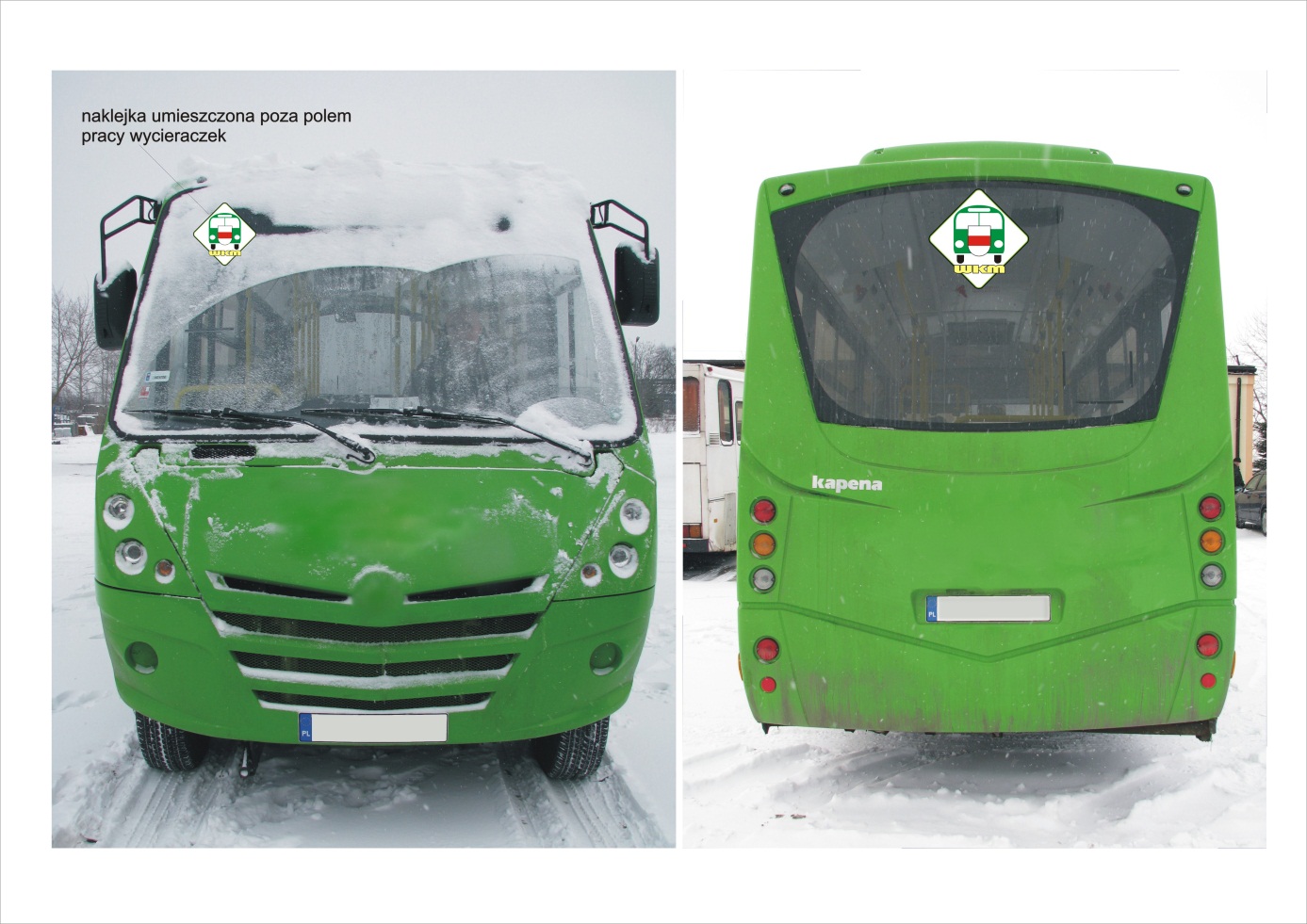 